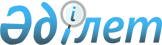 "Қазақстан Республикасының Ұлттық қорынан берілетін 2008 жылға арналған нысаналы трансферт туралы" Қазақстан Республикасының Президенті Жарлығының жобасы туралыҚазақстан Республикасы Үкіметінің 2008 жылғы 20 қазандағы N 965 Қаулысы



      Қазақстан Республикасының Үкіметі 

ҚАУЛЫ ЕТЕДІ:




      "Қазақстан Республикасының Ұлттық қорынан берілетін 2008 жылға арналған нысаналы трансферт туралы" Қазақстан Республикасының Президенті Жарлығының жобасы Қазақстан Республикасы Президентінің қарауына енгізілсін.

      

Қазақстан Республикасының




      Премьер-Министрі                                     К. Мәсімов




Қазақстан Республикасы Президентінің Жарлығы





Қазақстан Республикасының Ұлттық қорынан берілетін 2008 жылға арналған нысаналы трансферт туралы



      Қазақстан Республикасының 2004 жылғы 24 сәуірдегі Бюджет 
 кодексінің 
 24-бабына сәйкес 

ҚАУЛЫ ЕТЕМІН:




      1. Қазақстан Республикасының ұлттық экономикасының бәсекеге қабілеттілігін және орнықты дамуын қамтамасыз ету жөніндегі шараларды іске асыру үшін "Самұрық-Қазына" ұлттық әл-ауқат қоры" акционерлік қоғамының жарғылық капиталын ұлғайтуға Қазақстан Республикасының Ұлттық қорынан 2008 жылға арналған республикалық бюджетке берілетін 607500 (алты жүз жеті миллиард бес жүз) миллион теңге мөлшерінде нысаналы трансферт бөлінсін.



      2. Осы Жарлық қол қойылған күнінен бастап қолданысқа енгізіледі.

      

Қазақстан Республикасының




      Президенті                                          Н.Назарбаев


					© 2012. Қазақстан Республикасы Әділет министрлігінің «Қазақстан Республикасының Заңнама және құқықтық ақпарат институты» ШЖҚ РМК
				